Ředitelé středních a základních škol Jihočeského krajeČeské Budějovice, 8. 3. 2023Předmět: Třídní výlet na Olympiádu dětí a mládeže! Vážená paní ředitelko, vážený pane řediteli, už víte, jak prožijete poslední červnový týden s Vašimi žáky? Naplánujte si s nimi výlet na největší multisportovní akci pro mládež v České republice, která bude probíhat od 23. do 27. června v Jihočeském kraji. Centrem her se stanou České Budějovice, v další olympijská města se promění Tábor a Hluboká nad Vltavou.V Českých Budějovicích proběhne v neděli 23. června slavnostní zahájení a na Výstavišti vyroste Olympijský dům. Co všechno v něm od pondělí 24. do čtvrtka 27. června zažijete? Přeci největší sportovní zábavu v Jihočeském kraji! Připravená bude spousta aktivit, jako například balanceboardy, stolní tenis, playsety a další doprovodný program. Otevřený bude každý den od 9:00. V areálu si navíc mohou všichni vyzkoušet několik sportů – od discgolfu, parkuru, přes biatlon až po breaking.Především to však bude žít na samotných sportovištích, kde i díky Vám bude panovat jedinečná olympijská atmosféra, která povzbudí mladé sportovce a třeba i spolužáky a kamarády k co nejlepším výkonům a možná i výhře Jihočeského kraje mezi všemi kraji ČR. Přijďte nebo přijeďte jim fandit.Již nyní si tak vyberte termín, kdy chcete navštívit Olympijský dům na Výstavišti a nejbližší sportoviště a přihlaste se na tomto odkazu! My Vás budeme kontaktovat nejpozději v druhé polovině května buď s konkrétním programem pro Vás nebo si můžete „den na ODM“ zorganizovat sami, necháme vše na Vás. Program celého týdne, ze kterého můžete vybírat, najdete níže. Připravte si hlasivky a hlavně fandítka, mladí sportovci už trénují a Česká televize leští kamery - nenechte si ujít jedinečnou příležitost zažít budoucí sportovní hvězdy v akci, fandit jim a přitom mít možnost zamávat do televizních kamer 🙂. Těšíme se.Se sportovním pozdravem, 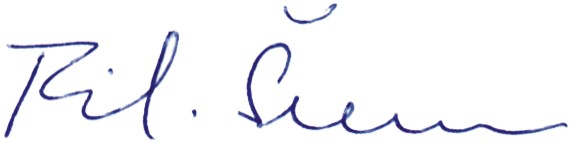 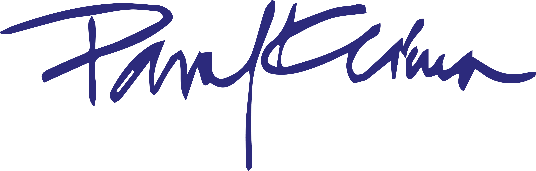 Pavel Klíma							Filip Šuman                                                                                                náměstek hejtmana Jihočeského kraje           		místopředseda Českého olympijského výboru                                   PROGRAM Olympiády dětí a mládeže v Jihočeském kraji:Slavnostní zahájení:Zahájení olympiády proběhne v neděli 23. června od 18 hodin na Náplavce u Dlouhého mostu.Medailové ceremoniály:Medailové ceremoniály budou probíhat každý den od pondělí do čtvrtka od 18 hodin na Výstavišti České Budějovice, u Olympijského domu. Ve čtvrtek na medailový ceremoniál naváže slavnostní závěrečný ceremoniál.Sportovní program ODM:Atletikadatum konání: 25. – 27. 6. 2024místo konání: Atletický stadion T. J. Sokol České Budějovice, Sokolský ostrovBasketbaldatum konání: 24. – 27. 6. 2024místo konání:hala č.1: hala PF JČU, Na sádkách 305/2a, České Budějovicehala č. 2: tělocvična Základní školy a Mateřské školy, Kubatova 2202/1, České Budějovicehala č. 3: hala Gymnázia Pierra de Coubertina, nám. F. Křižíka 860/25, Táborhala č. 4: tělocvična Základní školy a Mateřské školy, Helsinská 2732, TáborBadmintondatum konání: 24. – 26. 6. 2024místo konání: Sokolovna, České BudějoviceBeachvolejbaldatum konání: 24. – 27. 6. 2024místo konání: ČEZ Areál Vltava, U Staré Trati 3, České BudějoviceCyklistikadatum konání:pondělí 24. 6. 2024 - Silniční kritériumstředa 26. 6. 2024 – MTB Cross-countrymísto konání:Silniční kritérium – Výstaviště České Budějovice, Husova třída 523, České BudějoviceMTB Cross-country – Areál Komora, Na Bydžově 3122, TáborFlorbaldatum konání: 24. – 27. 6. 2024místo konání: hala č. 1: Budvar aréna, Františka Antonína Gerstnera 7, České Budějovice (24. – 26.6.2024, 27.6.2024 - všechna finále a ČT)hala č. 2: SH ZŠ Chýnov, Zámecká 525, Chýnov (24. – 26.6.2024)hala č. 3: SH TJ Spartak Soběslav, Nová 401/1, Soběslav (24. – 26.6.2024)Fotbaldatum konání: 24. – 27. 6. 2024místo konání:stadion č. 1: SCM Složiště Č. Budějovice, V Hluboké cestě 2288, České BudějoviceHázenádatum konání: 24. – 27. 6. 2024místo konání:hala č. 1: Sportovní hala TJ Lokomotiva České Budějovice, Třebízského 1044/1, České Budějovicehala č. 2: Sportovní hala TJ Spartak Sezimovo Ústí, Na Házené 696, Sezimovo ÚstíJachtingdatum konání: 24. – 26. 6. 2024místo konání: Rybník Bezdrev u Hluboké nad VltavouKaratedatum konání: 24. – 25. 6. 2024místo konání: Výstaviště České Budějovice, Husova 523/30, České BudějoviceKanoistikadatum konání: 24. – 27. 6. 2024místo konání: areál vodních sportů Lídy Polesné České Vrbné, České BudějoviceModerní gymnastikadatum konání: 26. – 27. 6. 2024místo konání: Výstaviště České Budějovice – pavilon T1, Husova 523, České BudějoviceOrientační běhdatum konání: 24., 25. a 27. 6. 2024místo konání: Sprint – sportovní areál Sportovní klub Policie České BudějoviceKrátká trať – LišovSprintové štafety – Výstaviště České BudějoviceParaplavánídatum konání: 24. – 26. 6. 2024místo konání: Plavecký stadion České Budějovice, Sokolský ostrov 402Plavánídatum konání: 24. – 26. 6. 2024místo konání: Plavecký stadion České Budějovice, Sokolský ostrov 402Softballdatum konání: 24. – 27. 6. 2024místo konání: Sportovně relaxační areál Hluboká nad Vltavou, Sportovní 1276, Hluboká nad VltavouSportovní střelbadatum konání: 24. – 27. 6. 2024místo konání: Výstaviště České Budějovice - pavilon Z, Husova 523, České BudějoviceStolní tenisdatum konání: 24. – 26. 6. 2024místo konání: Výstaviště České Budějovice - hala T1, Husova 523, České BudějoviceTriatlondatum konání: 25. – 26. 6. 2024místo konání: rybník Mydlák, Zliv u Hluboké nad VltavouVolejbaldatum konání: 24. – 27. 6. 2024místo konání:hala č. 1: sportovní hala Mír, U Stadionu Míru 1579, Táborhala č. 2: sportovní hala, Stromovka 12, České BudějoviceVybraná sportovní klání bude vysílat Česká televize. Program vysílání připravujeme.Další informace a aktuální časový program naleznete na olympijskytym.cz/odm. Změna programu vyhrazena.